Stagione Sportiva 2023/2024CORTE SPORTIVA D’APPELLO TERRITORIALELa Corte sportiva d’appello territoriale presso il Comitato Regionale Marche, composta daAvv. Piero Paciaroni – Presidente Dott. Giovanni Spanti – Vicepresidente Avv. Francesco Scaloni – ComponenteDott. Lorenzo Casagrande Albano – Componente Segretario f.f.Dott.ssa Donatella Bordi – ComponenteAvv. Francesco Paoletti – Componentenella riunione del 4 marzo 2024, ha pronunciato:Reclamo n. 42/CSAT 2023/2024a seguito del reclamo n.42 promosso dalla A.S.D. CASININA CALCIO in data 19/02/2024 avverso la sanzione sportiva dell’ammenda di € 200,00 (duecento/00) applicata dal Giudice sportivo territoriale dela Delegazione Provinciale Pesaro- Urbino con delibera pubblicata sul Com. Uff. n. 91 del 14/02/2024.                                  ORDINANZA                                                                         P.Q.M. la Corte sportiva d’appello territoriale rinvia il procedimento al 11/03/2024 per la sola decisione.Così deciso in Ancona, nella sede della FIGC - LND - Comitato Regionale Marche, in data 4 marzo 2024.Il Relatore                                                                                                               Il Presidente                                                         F.to in originale                                                                                                       F.to in originaleLorenzo Casagrande Albano                                                                                  Piero Paciaroni	Depositato in Ancona in data 4 marzo 2024Il Segretario f.f.                                                                                            F.to in originaleLorenzo Casagrande Albano	Reclamo n. 43/CSAT 2023/2024a seguito del reclamo n. 43 promosso dalla A.S.D. CASININA CALCIO in data 23/02/2024 avverso la sanzione sportiva della perdita della gara 0-3 applicata dal Giudice sportivo territoriale della Delegazione Provinciale Pesaro-Urbino con delibera pubblicata sul Com. Uff. n.92 del 16/02/2024.    ORDINANZA                                                                         P.Q.M. la Corte sportiva d’appello territoriale rinvia il procedimento al 11/03/2024 per la sola decisione.Così deciso in Ancona, nella sede della FIGC - LND - Comitato Regionale Marche, in data 4 marzo 2024.                                                                                                                       Il Relatore e Presidente                                                                                                                            F.to in originale                                                                                                                             Piero PaciaroniDepositato in Ancona in data 4 marzo 2024Il Segretario f.f.                                                                                            F.to in originaleLorenzo Casagrande Albano       Dispositivo n. 42/CSAT 2023/2024Reclamo n. 44/CSAT 2023/2024a seguito del reclamo n. 44 promosso dalla A.S.D. CESANE in data 22/02/2024 avverso la sanzione sportiva della squalifica per 10 (dieci) giornate al calciatore ANDREA MARCOLINI applicata dal Giudice sportivo territoriale della Delegazione Provinciale Pesaro-Urbino con delibera pubblicata sul Com. Uff. n.94 del 16/02/2024.                                       DISPOSITIVO                                                                         P.Q.M. la Corte sportiva d’appello territoriale, definitivamente pronunciando, respinge il reclamo come sopra proposto dalla A.S.D. CESANE.Dispone addebitarsi il relativo contributo e manda alla Segreteria del Comitato Regionale Marche per gli adempimenti conseguenti.Così deciso in Ancona, nella sede della FIGC - LND - Comitato Regionale Marche, in data 4 marzo 2024.Il Relatore                                                                                                               Il Presidente                                                         F.to in originale                                                                                                       F.to in originaleGiovanni Spanti                                                                                                      Piero Paciaroni	Depositato in Ancona in data 4 marzo 2024Il Segretario f.f.                                                                                            F.to in originaleLorenzo Casagrande Albano     Dispositivo n. 43/CSAT 2023/2024Reclamo n. 45/CSAT 2023/2024a seguito del reclamo n. 45 promosso dalla A.S.D. ACCADEMIA GRANATA L. E.  in data 21/02/2024 avverso la sanzione sportiva dell’ammenda di € 2000,00 (duemila/00) e della penalizzazione di 1 punto in classifica applicate dal Giudice sportivo territoriale della Delegazione Provinciale Ancona con delibera pubblicata sul Com. Uff. n.67 del 16/02/2024.     DISPOSITIVO                                                                         P.Q.M. la Corte sportiva d’appello territoriale, definitivamente pronunciando, accoglie parzialmente il reclamo e, per l’effetto, riduce l’ammenda ad € 1000,00 (mille/00); lo respinge nel resto.Dispone restituirsi il relativo contributo e manda alla Segreteria del Comitato Regionale Marche per gli adempimenti conseguenti.Così deciso in Ancona, nella sede della FIGC - LND - Comitato Regionale Marche, in data 4 marzo 2024.Il Relatore                                                                                                               Il Presidente                                                         F.to in originale                                                                                                       F.to in originaleFrancesco Scaloni                                                                                                  Piero Paciaroni	Depositato in Ancona in data 4 marzo 2024Il Segretario f.f.                                                                                            F.to in originaleLorenzo Casagrande Albano        Dispositivo n. 44/CSAT 2023/2024Reclamo n. 46/CSAT 2023/2024a seguito del reclamo n. 46 promosso dall’allenatore CHIARINI OMAR avverso la sanzione sportiva della squalifica fino al 15/05/2024 applicata dal Giudice sportivo territoriale della Delegazione Provinciale Fermo con delibera pubblicata sul Com. Uff. n.69 del 14/02/2024.    DISPOSITIVO                                                                         P.Q.M. la Corte sportiva d’appello territoriale, definitivamente pronunciando, accoglie il reclamo e, per l’effetto, riduce la squalifica all’allenatore CHIARINI OMAR al 31/03/2024.Dispone restituirsi il relativo contributo e manda alla Segreteria del Comitato Regionale Marche per gli adempimenti conseguenti.Così deciso in Ancona, nella sede della FIGC - LND - Comitato Regionale Marche, in data 4 marzo 2024.Il Relatore                                                                                                               Il Presidente                                                         F.to in originale                                                                                                       F.to in originaleDonatella Bordi                                                                                                       Piero Paciaroni	Depositato in Ancona in data 4 marzo 2024Il Segretario f.f.                                                                                            F.to in originaleLorenzo Casagrande Albano     Dispositivo n. 45/CSAT 2023/2024Reclamo n. 47/CSAT 2023/2024a seguito del reclamo n. 47 promosso dal sig. BORRACCINI GIONATA avverso la sanzione sportiva della squalifica per 4 (quattro) giornate applicata dal Giudice sportivo territoriale della Delegazione Provinciale Fermo con delibera pubblicata sul Com. Uff. n. 69 del 14/02/2024  DISPOSITIVO                                                                         P.Q.M. la Corte sportiva d’appello territoriale, definitivamente pronunciando, respinge il reclamo come sopra proposto dal sig. BORRACCINI GIONATA.Dispone addebitarsi il relativo contributo e manda alla Segreteria del Comitato Regionale Marche per gli adempimenti conseguenti.Così deciso in Ancona, nella sede della FIGC - LND - Comitato Regionale Marche, in data 4 marzo 2024.Il Relatore                                                                                                               Il Presidente                                                         F.to in originale                                                                                                       F.to in originaleFrancesco Paoletti                                                                                                  Piero Paciaroni	Depositato in Ancona in data 4 marzo 2024Il Segretario f.f.                                                                                            F.to in originaleLorenzo Casagrande Albano  Pubblicato in Ancona ed affisso all’albo del C.R.M. il 04/03/2024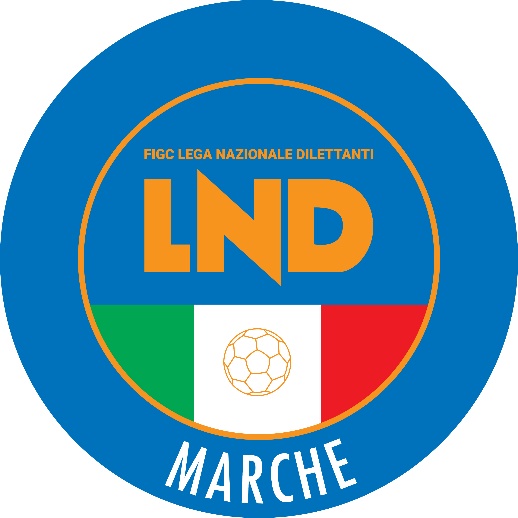 Federazione Italiana Giuoco CalcioLega Nazionale DilettantiCOMITATO REGIONALE MARCHEVia Schiavoni, snc - 60131 ANCONACENTRALINO: 071 285601 - FAX: 071 28560403sito internet: www.figcmarche.ite-mail: cr.marche01@lnd.itpec: marche@pec.figcmarche.itComunicato Ufficiale N° 180 del 4 marzo 2024Il Segretario(Angelo Castellana)Il Presidente(Ivo Panichi)